Chip back potential is the level which bulk silicon is maintained by on-chip connection, or it is the level to which the chip back must be connected when specifically stated below. If no potential is given the chip back should be isolated.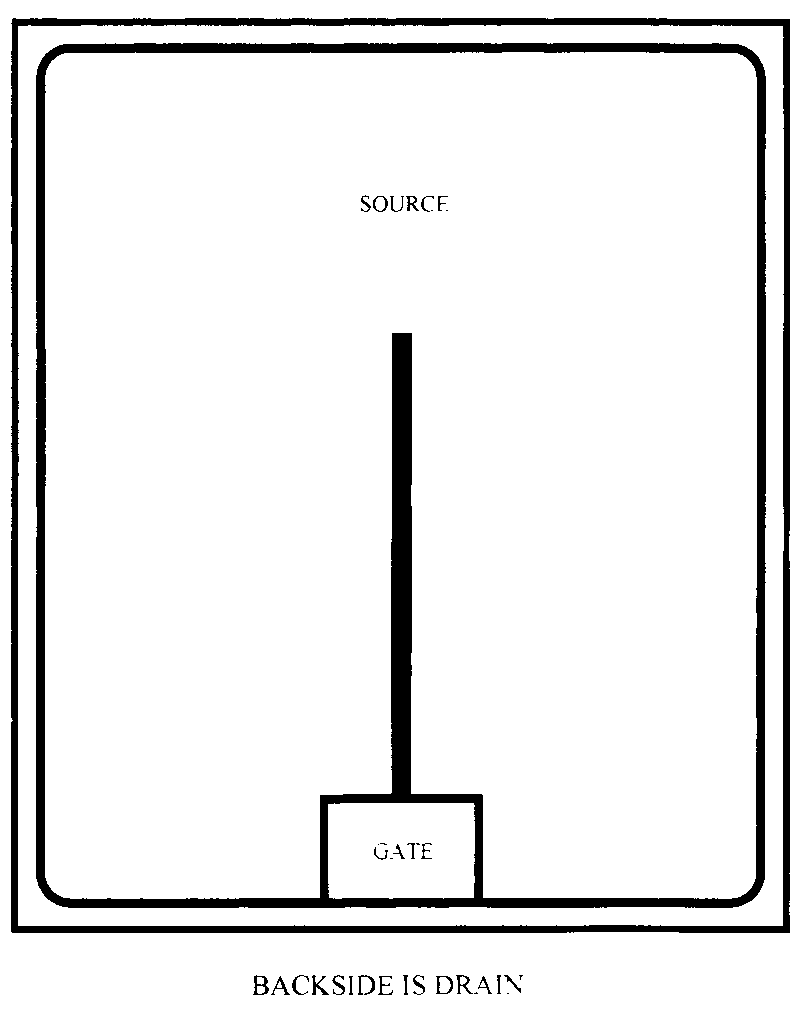 Top Material: AlBackside Material: V/Ni/AgBond Pad Size: G = .016” X .021” Backside Potential: DrainMask Ref:APPROVED BY: DK 			DIE SIZE .104” X .133”  	         DATE:  8/25/21 MFG: FAIRCHILD SEMI		             THICKNESS  .012”	                  P/N: FQPF6P25DG 10.1.2Rev B, 7/19/02